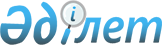 О предоставлении в 2010 году подъемного пособия и бюджетного кредита для приобретения жилья специалистам здравоохранения, образования, социального обеспечения, культуры и спорта, прибывшим для работы и проживания в Красноярский сельский округ
					
			Утративший силу
			
			
		
					Решение Кокшетауского городского маслихата Акмолинской области от 5 ноября 2010 года № С-40/7. Зарегистрировано Управлением юстиции города Кокшетау Акмолинской области 14 декабря 2010 года № 1-1-132. Утратило силу - решением Кокшетауского городского маслихата Акмолинской области от 8 ноября 2011 года № С-52/7

      Сноска. Утратило силу решением Кокшетауского городского маслихата Акмолинской области от 08.11.2011 № С-52/7 (вводится в действие со дня официального опубликования)

      В соответствии с подпунктом 15) пункта 1 статьи 6 Закона Республики Казахстан от 23 января 2001 года «О местном государственном управлении и самоуправлении в Республике Казахстан», подпунктом 4) пункта 3 статьи 7 Закона Республики Казахстан «О государственном регулировании развития агропромышленного комплекса и сельских территорий», пунктом 2 Постановления Правительства Республики Казахстан от 18 февраля 2009 года № 183 «Об утверждении размеров и Правил предоставления мер социальной поддержки специалистам здравоохранения, образования, социального обеспечения, культуры и спорта, прибывшим для работы и проживания в сельские населенные пункты», Кокшетауский городской маслихат РЕШИЛ:



      1.Предоставить подъемное пособие специалистам сферы здравоохранения, образования, социального обеспечения, культуры и спорта, прибывшим для работы и проживания в Красноярский сельский округ в 2010 году, в сумме равной 70 (семидесятикратному) месячному расчетному показателю на одного специалиста.



      2.Предоставить специалистам сферы здравоохранения, образования, социального обеспечения, культуры и спорта, прибывшим для работы и проживания в Красноярский сельский округ в 2010 году на социальную поддержку для приобретения жилья - бюджетный кредит в сумме, не превышающей 630 (шестисоттридцатикратный) размер месячного расчетного показателя на одного специалиста.



      3.Признать утратившим силу решение Кокшетауского городского маслихата «О предоставлении подъемного пособия специалистам здравоохранения, образования, социального обеспечения, культуры и спорта, прибывшим для работы и проживания в Красноярский сельский округ» от 23 декабря 2009 года № С-31/7 (зарегистрировано в Реестре государственной регистрации нормативных правовых актов № 1-1-114, опубликовано 14 января 2010 года в газете «Кокшетау» и в газете «Степной Маяк»).



      4. Настоящее решение вступает в силу со дня государственной регистрации в Управлении юстиции города Кокшетау и вводится в действие со дня официального опубликования.      Председатель 40 сессии

      Кокшетауского городского

      маслихата четвертого созыва                Б.Бегалин      Секретарь

      Кокшетауского городского

      маслихата четвертого созыва                К.Мустафина      «СОГЛАСОВАНО»:      Аким города Кокшетау                       М.Батырханов      Начальник отдела сельского

      хозяйства и ветеренарии                    К.Омаров
					© 2012. РГП на ПХВ «Институт законодательства и правовой информации Республики Казахстан» Министерства юстиции Республики Казахстан
				